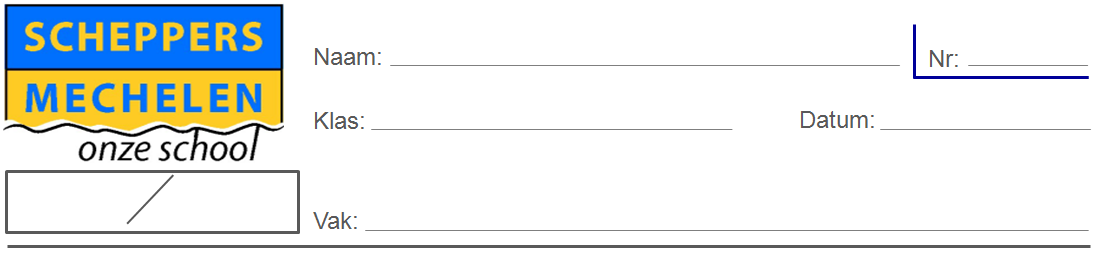 Hier begin ik mijn tekst ...